BAB IIIANALISA DAN PERANCANGANAnalisa PermasalahanSistem tata surya yang berada di dalam galaksi Bimasakti, adalah subjek penelitian yang sangat penting. Namun pada sistem pembelajaran yang digunakan di SMPK Widyatama, siswa biasanya hanya mengetahui sistem tata surya dari buku teks, untuk mempelajarinya membutuhkan tingkat pemahaman yang tinggi karena sulit untuk disampaikan secara lisan. Sulit untuk mengamati proses yang terjadi di dalamnya. Salah satu cara untuk memahaminya dengan lebih baik adalah dengan menggunakan multimedia . 3D Hologram adalah teknik yang memungkinkan anda melakukan simulasi objek nyata menggunakan komputer yang dapat membuat suasana 3D. Lingkungan realitas virtual biasanya memberikan pengalaman visual yang melayang di udara melalui perangkat prismatik, tetapi beberapa simulasi dapat menyertakan informasi sensorik tambahan seperti memunculkan suara dari headphone atau speaker, berbeda dengan gambar yang ada pada buku .PermasalahanBagaimana membuat aplikasi Media Pembelajaran Ilmu Pengetahuan Alam Bab Sistem Tata Surya Dengan 3D Hologram Berbasis Android menjadi lebih interaktif dan menarik, agar dapat dimanfaatkan oleh para siswa untuk lebih terlibat aktif dalam proses memahami materi pembelajaran.Usulan Pemecahan MasalahDengan menggabungkan Piramida Hologram dan sarana multimedia dalam bentuk audio visual akan memudahkan para siswa dalam mempelajari planet yang ada di sistem tata surya dalam galaksi Bimasakti.Berdasarkan identifikasi masalah, dengan demikian di usulkan sebuah pemecahan masalah yaitu dibuatkanya aplikasi yang memakai teknologi 3D Hologram. Aplikasi yang akan dibuat untuk membantu siswa dalam mengenal tata surya melalui model 3 Dimensi yang akan tampil pada 3D Hologram Piramida.Kelebihan Sistem yang DiusulkanKelebihan Pemecahan Masalah ini adalah:a.	Setiap materi planet yang dipilih terdapat soal kuis secara acak.b.	Aplikasi pembelajaran sistem tata surya dapat menjadi salah satu media yang bisa menunjang pelajar untuk memahami materi secara mandiri.c.	Aplikasi bisa dijalankan tanpa koneksi internet.Perancangan AplikasiTahap perancangan aplikasi adalah tahap perancangan yang meliputi ide, konsep aplikasi, dan materi yang akan disisipkan sehingga pembangunan aplikasi ini menjadi lebih terstruktur dengan tahapan sebagai berikut:Langkah pertama dalam pembuatan aplikasi ini yaitu melakukan perancangan sistem. Dengan melakukan perancangan, maka akan dapat diketahui tujuan utama dari pembuatan aplikasi dan batasan-batasan pembuatan aplikasi. Sehingga dalam pembuatan aplikasi akan semakin jelas dan mengkrucut.Langkah kedua adalah persiapan alat yang akan digunakan. Persiapan alat sangatlah penting, karena dengan sudah memiliki alat-alat yang akan digunakan dan mengetahui spesifikasi alat tersebut akan membantu dalam pembuatan aplikasi. Sehingga dapat dihindari masalah-masalah yang kemungkinan terjadi apabila tidak cocoknya aplikasi dengan alat yang tersedia.Langkah ketiga adalah mulai pembuatan aplikasi. Dengan perancangan yang sudah dilakukan dan persiapan alat yang sudah ada, maka dalam pembuatan aplikasi dimungkinkan tidak akan terdapat kendala.Langkah terakhir adalah pengujian aplikasi. Pengujian aplikasi terbagi menjadi dua, yaitu pengujian fungsional dan pengujian efektivitas pengguna. Setelah didapatkan hasil dari pengujian tersebut, maka aplikasi bisa untuk di unggah pada Google Playstore supaya dapat digunakan.Konsep AplikasiKonsep utama aplikasi yang akan dibuat berdasarkan dari kebutuhan pengguna.Tabel 3. 1 Konsep AplikasiKebutuhan TeknologiKebutuhan peralatan perangkat keras (hardware) dan perangkat lunak (software) antara lain:Tabel 3. 2 Kebutuhan Hardware dan SoftwareAlur AplikasiPada saat user membuka aplikasi akan muncul splash screen, kemudian pada menu awal terdapat tombol bantuan, tombol profil dan juga icon planet yang ada dalam sistem tata surya pada galaksi Bimasakti. User dapat memulai simulasi sistem tata surya di galaksi Bimasakti dengan menekan icon planet pilihan yang jika ditekan akan menunjukkan informasi secara audio visual tentang planet yang sudah dipilih. Sebelum audio visual akan dimulai, user harus meletakkan 3D Hologram Piramida pada atas layar Smartphone agar objek 3D dapat terlihat dalam Hologram. Setelah pemutaran audio visual pada planet yang dipilih telah selesai maka user dapat melepaskan perangkat 3D Hologram Piramida lalu user dapat menekan tombol kuis untuk menampilkan beberapa soal kuis tentang materi pada video sebelumnya yang akan user jawab, setelah user selesai menjawab semua pertanyaan kuis sistem akan memunculkan nilai yang didapatkan. Tombol bantuan akan berfungsi untuk menuju halaman yang berisi bagaimana cara membuat aplikasi simulasi sistem tata surya di galaksi Bimasakti dengan 3D Hologram dan cara menjalankan aplikasi ini secara baik dan benar sehingga mendapat pengalaman belajar sambil bermain dan dijelaskan juga informasi tentang perancang aplikasi dan alasan kenapa dirancangnya aplikasi ini. Gambaran UmumGambaran secara umum pada pembuatan aplikasi ini akan dirancang dengan tombol untuk memilih menu yang hendak ditunjukkan sesuai fungsinya. Dalam aplikasi ini akan disediakan 3 menu diantara lain:AwalPada menu ini terdapat icon planet untuk memulai simulasi sistem tata surya. Kemudian user dapat melihat informasi planet yang dipilih.ProfilBerisi tentang informasi pembuat aplikasi.BantuanBerisi informasi bagaimana cara menjalankan aplikasi ini dengan baik dan benar. Dan cara untuk membuat simulasi sistem tata surya di galaksi Bimasakti dengan 3D Hologram.Keluar Digunakan untuk keluar dari aplikasi.PerancanganTahap perancangan aplikasi adalah tahap perancangan yang meliputi ide, konsep aplikasi, dan materi yang akan disisipkan sehingga pembangunan aplikasi ini menjadi lebih terstruktur. Dalam penulisan karya ilmiah ini, bertujuan untuk merancang aplikasi yang menggunakan teknologi informasi berbasis android yang dapat memudahkan pengguna untuk menginputkan data secara online. Tahap perancangan aplikasi adalah tahap perancangan yang meliputi ide, konsep aplikasi, dan materi yang disisipkan sehingga pembangunan aplikasi ini menjadi lebih terstruktur.Unified Modeling Language AplikasiUnified Modeling Language atau UML juga dapat  diartikan sebagai bahasa grafis standard yang digunakan untuk memodelkan perangkat lunak berbasis objek. Dalam hal ini, UML digunakan untuk menggambarkan alur aplikasi.Use Case Diagram Aplikasi 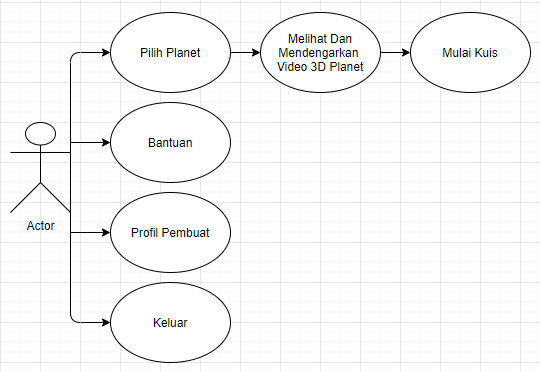 Gambar 3. 1 Use Case Diagram AplikasiPada Gambar 3.1 terdapat interaksi yang berlangsung antara pengguna dengan aplikasi tersebut. Interaksi yang terjadi pada menu antara lain adalah icon planet yang berfungsi untuk memulai simulasi sistem tata surya kemudian memulai video 3D untuk menampilkan objek pada perangkat 3D Hologram Piramida serta untuk melakukan kuis seputar sistem tata surya pada galaksi Bimasakti selanjutnya adalah menu tentang aplikasi berisi semua informasi untuk menjalankan aplikasi ini dan menu terakhir adalah keluar digunakan untuk menutup aplikasi.Tabel 3. 3 Keterangan Use Case Diagram UserActivity Diagram 3D Hologram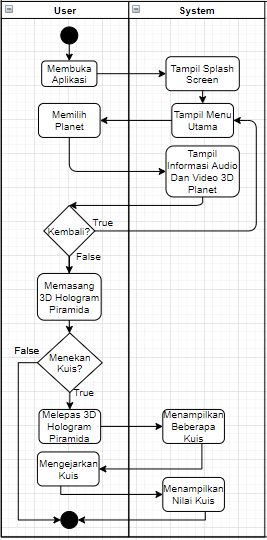 Gambar 3. 2 Activity DiagramPenjelasan arah prosesnya adalah sebagai berikut:a.	User membuka aplikasi.b.	Sistem menampilkan menu utama.c.	User memilih planet yang akan dipelajari.d.	Sistem akan menampilkan informasi planet dalam bentuk audio dan video 3D.e.	User memasang perangkat 3D Hologram Piramida.f.	User menekan tombol untuk memulai kuisg.	User mencopot 3D Hologram Piramidah.	Sistem akan menampilkan beberapa soal kuis untuk dikerjakan.i.	User mengejarkan beberapa soal kuis.j.	Sistem akan menampilkan nilai yang didapat.Soal Kuis Tata SuryaHalaman Soal kuis yang terdapat pada aplikasi ini didapatkan dari “Solar System”www.nasa.gov/topics/solarsystem/index.html Diakses pada 20 September 2022; . MatahariMerkuriusVenusBumiMarsJupiterSaturnusUranusNeptunusFlowchart MenuTerdapat 4 pilihan saat di menu utama yaitu tombol memulai simulasi sistem tata surya, tombol profil yang di dalamnya terdapat profil pembuat aplikasi, tombol bantuan yang di dalamnya terdapat Informasi dan cara menggunakan aplikasi dan tombol menutup aplikasi. Pilihan pertama adalah menu yang akan membawa user memulai simulasi sistem tata surya pada galaksi Bimasakti setelah itu user dapat memilih planet yang akan di simulasikan. Setelah simulasi berakhir user dapat menekan tombol kuis yang akan menampilkan beberapa soal untuk dijawab supaya mengetahui seberapa dalam materi yang telah dipahami setelah menjawab semua soal sistem akan memunculkan score dari soal kuis. Semua informasi pembuatan aplikasi ada dalam menu bantuan, disini juga diberikan tutorial untuk membuat 3D Hologram piramida sederhana.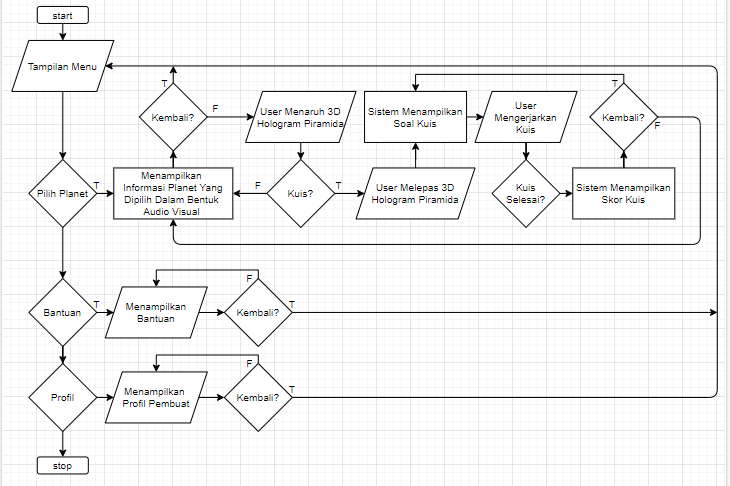 Gambar 3. 3 Flowchart AplikasiDesain MockupBerikut ini adalah beberapa sketsa desain pada aplikasi ini: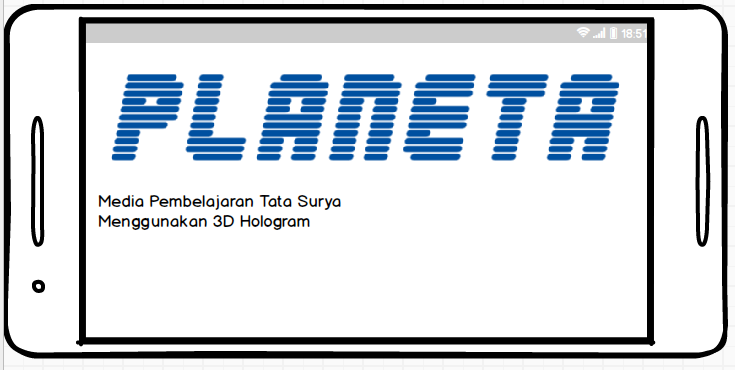 Gambar 3. 4 Tampilan Awal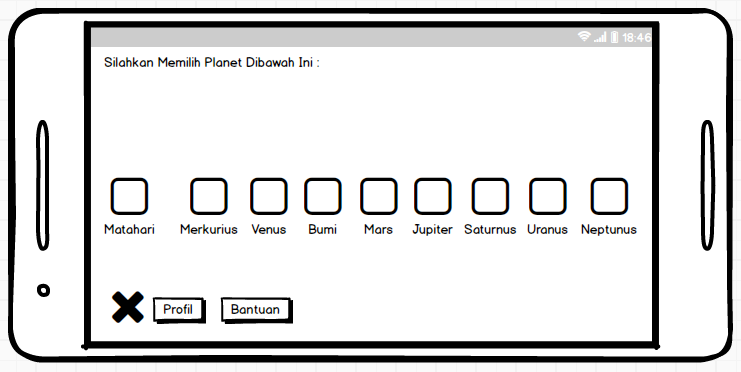 Gambar 3. 5 Main Menu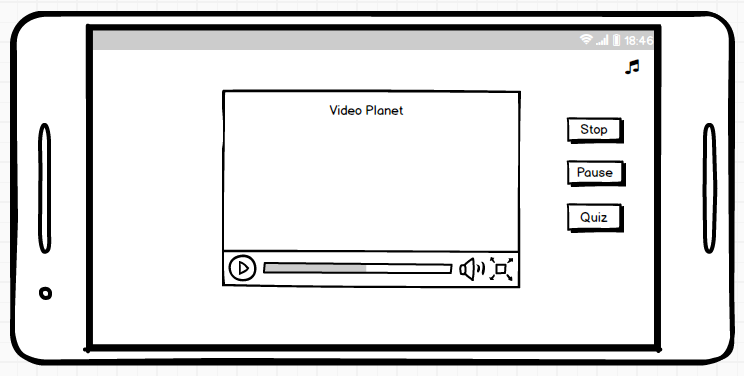 Gambar 3. 6 Menu Planet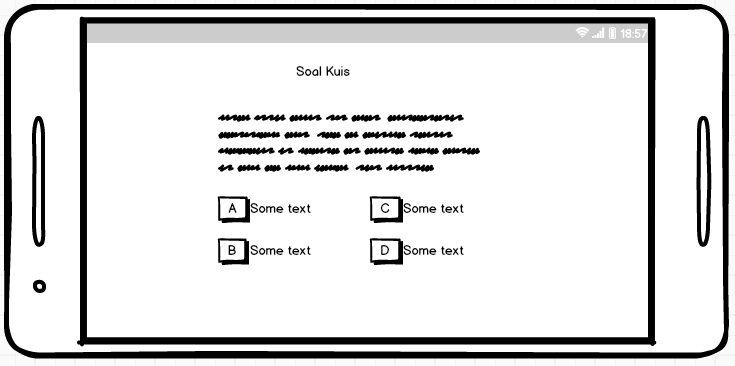 Gambar 3. 7 Tampilan Kuis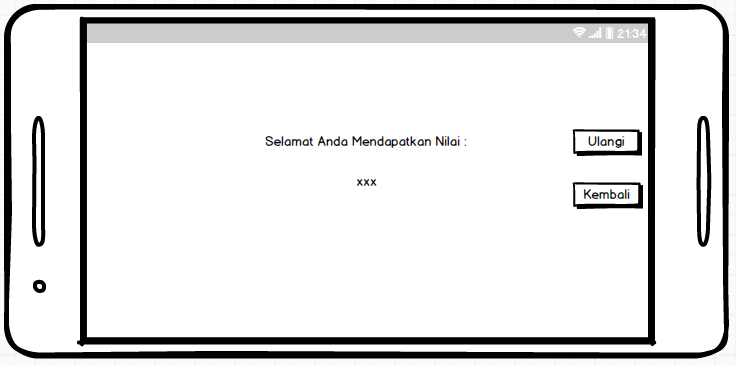 Gambar 3. 8 Tampilan Hasil Kuis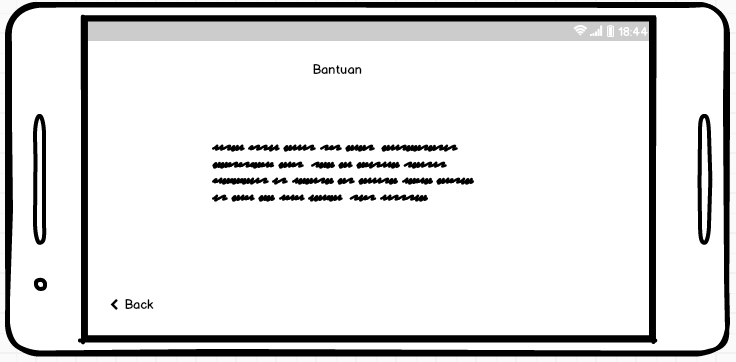 Gambar 3. 9 Bantuan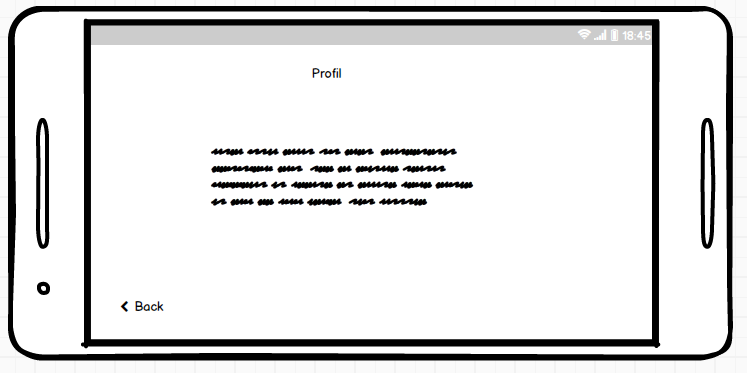 Gambar 3. 10 Profil PembuatPembuatan Audio Untuk 3D HologramProses pembuatan audio pada aplikasi “Media Pembelajaran Sistem Tata Surya Dengan 3D Hologram” dilakukan dengan menggunakan aplikasi android audio editor & music editor. Pertama, buat teks yang diperlukan untuk memberikan informasi tentang matahari dan planet yang akan dibahas. Langkah kedua, download aplikasi editor audio dan editor musik dari Google Playstore atau rexdl.com untuk versi PRO, klik ikon teks aplikasi menjadi audio, masukkan teks yang telah disiapkan pada langkah sebelumnya, ubah bahasa ke bahasa Indonesia, Tekan tombol simpan untuk menyimpan suara. Aplikasi ini juga memungkinkan pengguna untuk mengubah intonasi suara text to speech dengan mengubah nada dan frekuensi.Gambar VideoBerikut ini merupakan tampilan video dari matahari sampai dengan planet neptunus untuk membentuk tampilan hologram yang diambil dari Syalzz“Youtube,www.youtube.com/watch?v=Y-c74zkN0EY&ab_channel =SyaIzz. Diakses pada 10 Januari 2022”.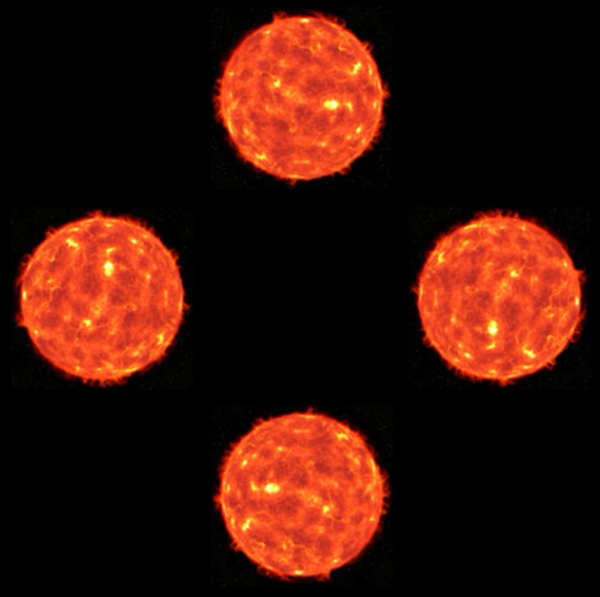 Gambar 3. 11 Video Untuk 3D Matahari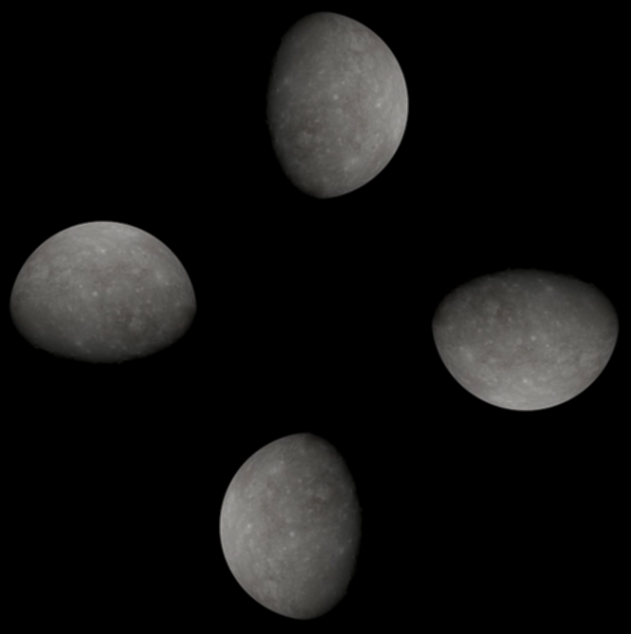 Gambar 3. 12 Video Untuk 3D Merkurius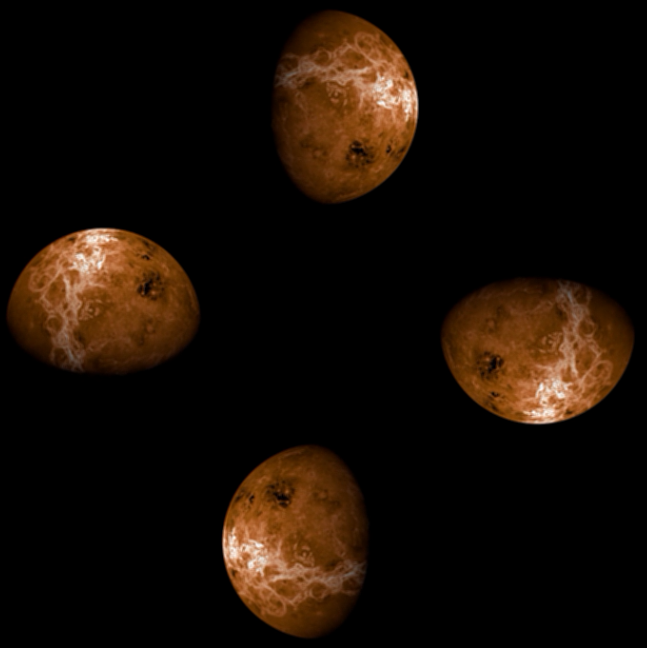 Gambar 3. 13 Video Untuk 3D Venus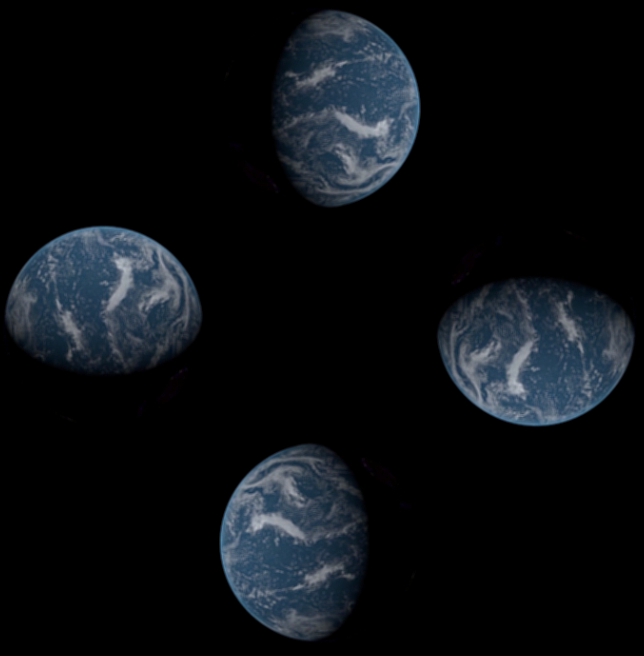 Gambar 3. 14 Video Untuk 3D Bumi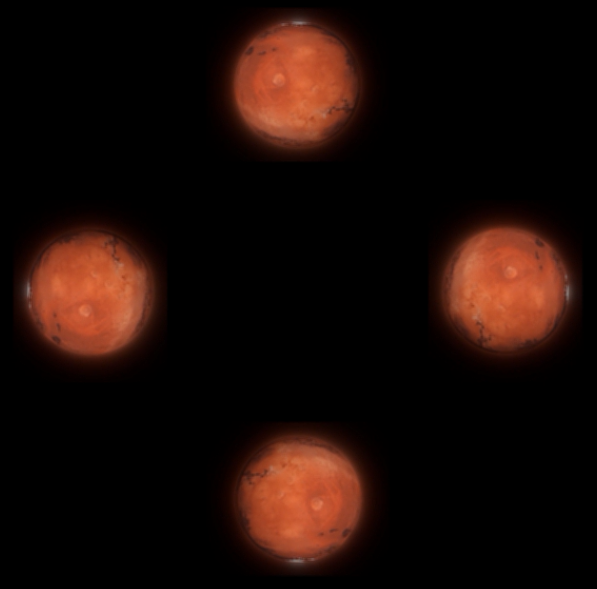 Gambar 3. 15 Video Untuk 3D Mars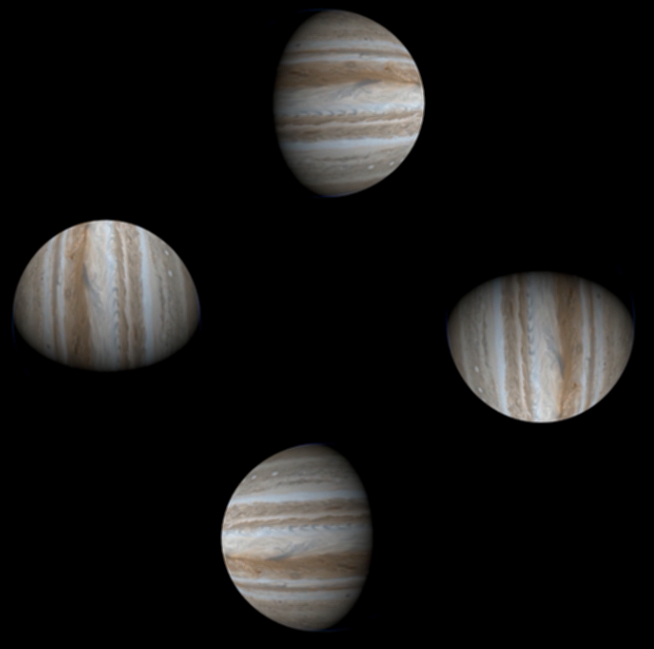 Gambar 3. 16 Video Untuk 3D Jupiter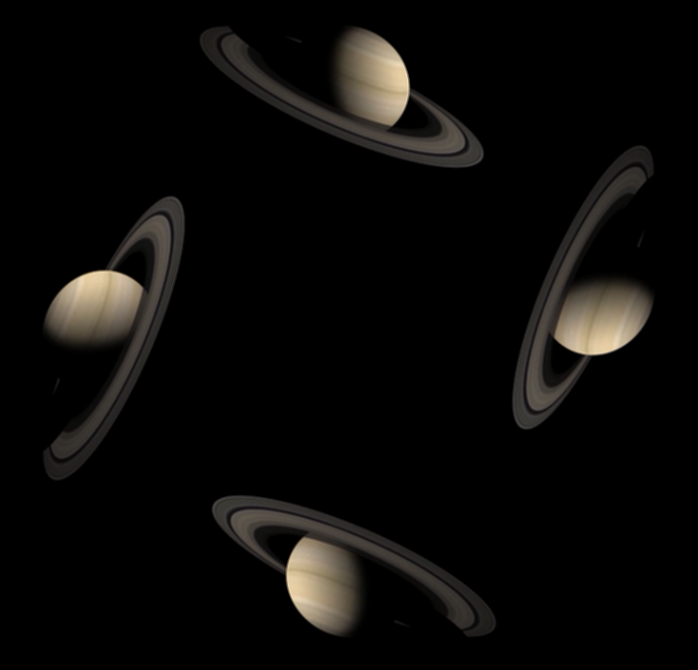 Gambar 3. 17 Video Untuk 3D Saturnus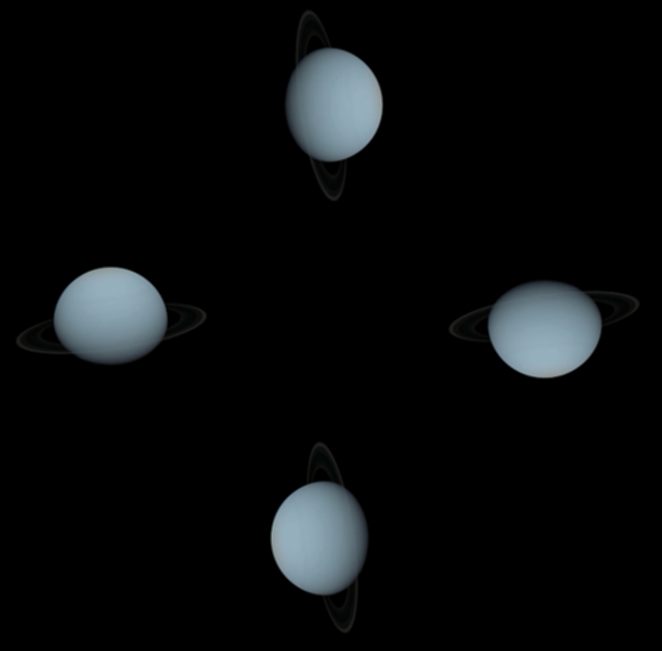 Gambar 3. 18 Video Untuk 3D Uranus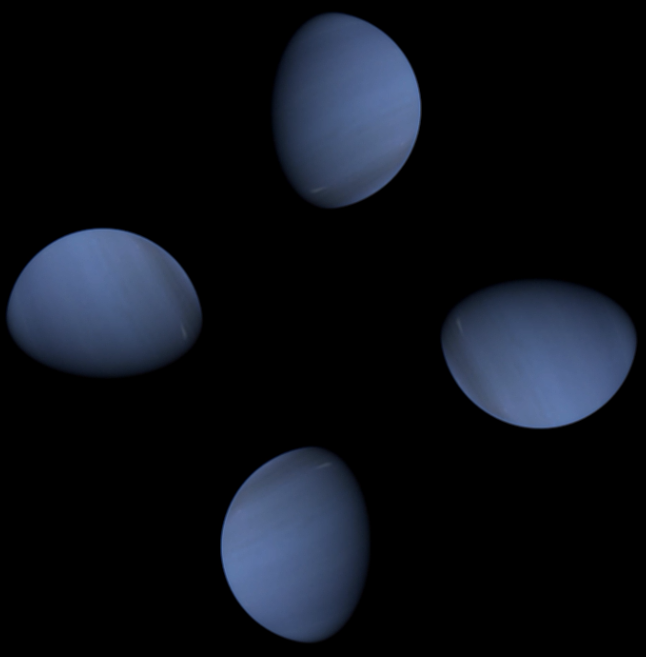 Gambar 3. 19 Video Untuk 3D NeptunusProses Penggabungan Audio Ke Video 3DBerikut ini akan dijelaskan langkah-langkah proses penggabungan audio ke video 3D menggunakan software built-in video editor yang ada pada windows 10:Buka video editor pada windows 10 dengan mengetik video editor pada kolom search windows 10.Klik Proyek Baru dan masukkan nama untuk proyek yang ingin Anda buat.Tekan tombol +Add setelah itu tambahkan video yang akan anda edit.Tahan dan seret video ke kolom bawah jika memperlukan untuk memperpanjang durasi video maka drag video lagi ke kolom bawah selanjutnya.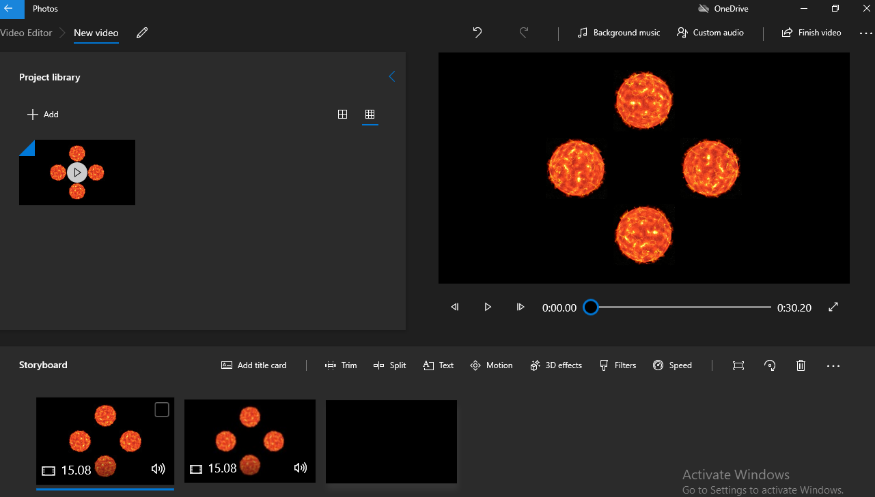 Gambar 3. 20 Tampilan Proses EditingLangkah berikutnya klik custom audio untuk menambahkan audio ke video lalu tambahkan audio yang diinginkan kemudian klik done.Selanjutnya klik finish video dan pilih kualitas video yang akan dibuat setelah itu klik export dan selesai video telah berubah.No     Elemen KonsepKeterangan1.JudulMedia Pembelajaran Sistem Tata Surya Dengan 3D Hologram Berbasis Android2.TujuanMemanfaatkan teknologi untuk media penunjang  pembelajaran yang bersifat fleksibel dan mandiri sebagai alat tambahan untuk memahami sistem tata surya di dalam galaksi Bimasakti.3.Target PlatformSmartphone Android4.Target UsiaSiswa kelas 7 SMP5.Genre Aplikasi Penunjang Edukasi6.Kelebihan Media pembelajaran yang lebih menarikDapat di gunakan dimana dan kapan saja karena tidak membutuhkan koneksi internet.Terdapat kuis diakhir simulasi setiap planet atau materi yang dipilih untuk mengetahui seberapa paham user setelah memakai aplikasi ini.Memiliki harga terjangkau untuk dapat memahami materi tentang sistem tata surya di dalam galaksi BimasaktiNoKebutuhanKegunaan1.Laptop Dell Inspiron i3Alat untuk merancang aplikasi.2.Smartphone AndroidMedia uji coba aplikasi.3.Alat Prisma + Rotasi ModulAlat untuk menampilkan objek 3D Hologram.4.BlenderAplikasi untuk mendesain bentuk 3D dari objek.5.Unity 3DSebagai game engine dalam pembuatan Virtual Reality.6.Windows 10Sebagai perangkat lunak untuk menjalankan software pendukung.7Video EditorSebagai perangkat lunak untuk membuat video 3D pada hologram.8Sublime Text Sebagai perangkat lunak untuk pembuatan script pada unity3D.9Audio Editor & Music Editor ProSebagai perangkat lunak untuk membuat fitur text to speech pada video 3D hologram.10Draw.ioSebagai perangkat lunak untuk pembuatan activity diagram, flowchart dan usecase diagram.NoSimbol Keterangan1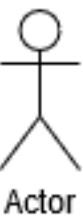 User yang menggunakan aplikasi ini, dapat menjalankan aplikasi, mempelajari sistem tata surya berupa simulasi, petunjuk penggunaan dan menutup aplikasi.2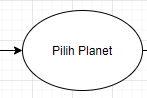 Use case digunakan untuk memilih planet yang tersedia dengan cara menekan objek planet pada menu utama.3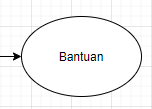 Tombol ini berisi informasi tentang cara menjalankan aplikasi ini dengan baik dan benar. Serta cara untuk membuat 3D Hologram Piramida sederhana.4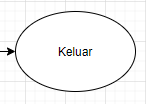 Tombol untuk keluar atau mengakhiri aplikasi.5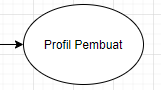 Melihat Informasi pembuat aplikasi dan tujuan pembuatan aplikasi ini.6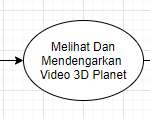 Mengetahui Informasi planet yang telah dipilih secara audio dan video 3D sehingga dapat ditampilkan kedalam 3D hologram piramida.7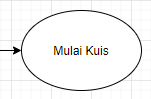 Memunculkan beberapa soal kuis yang relevan dengan sistem tata surya di dalam galaksi Bimasakti.NoPertanyaan KuisJawaban Kuis1Berapa Suhu Permukaan Matahari?5.500 ºC2Berapa Suhu Inti Matahari?15 juta ºC3Berapa Radius Matahari?700.000 kilometer4Sebutkan Lapisan Matahari Secara Berurutan Dari Lapisan Terdalam Hingga Terluar!Inti Matahari, Fotosfer, Kromosfer dan Korona5Berapa jarak Matahari dari Bumi?150 juta kilometerNoPertanyaan KuisJawaban Kuis1Berapa Lama Waktu Untuk Melakukan Rotasi 1 Putaran Penuh Pada Merkurius?59 hari2Berapa Lama Waktu Yang Dibutuhkan Merkurius Untuk Berevolusi?88 hari3Berapa Suhu Permukaan Terendah Di Khatulistiwa Planet Merkurius?-18 ºC4Berapa Suhu Permukaan Tertinggi Di Khatulistiwa Planet Merkurius?430 ºC5Berapa Diameter Planet Merkurius?4880 km6Berapa Jarak Planet Merkurius Ke Matahari?58 juta kilometer7Berapa Jumlah Satelit Alami Yang Dimiliki Planet Merkurius?Tidak adaNoPertanyaan KuisJawaban Kuis1Berapa Lama Waktu Untuk Melakukan Rotasi 1 Putaran Penuh Pada Venus?243 hari2Berapa Lama Waktu Yang Dibutuhkan Venus Untuk Berevolusi?225 hari3Berapa Suhu Permukaan Planet Venus?475 ºC4Berapa Diameter Planet Venus?12.104 kilometer5Berapa Jarak Antara Bumi dan Planet Venus?61 juta kilometer6Berapa Jumlah Satelit Alami Yang Dimiliki Planet Venus?Tidak adaNoPertanyaan KuisJawaban Kuis1Berapa Lama Waktu Untuk Melakukan Rotasi 1 Putaran Penuh Pada Bumi?24 jam2Berapa Lama Waktu Yang Dibutuhkan Bumi Untuk Berevolusi?365 1/4 hari3Berapa Jari-jari Planet Bumi?6371 km4Berapa Jarak Antara Matahari dan Planet Bumi?150 juta kilometer5Berapa Jumlah Satelit Alami Yang Dimiliki Planet Bumi?1 buah6Apa Nama Satelit Alami Yang Dimiliki Planet Bumi?BulanNoPertanyaan KuisJawaban Kuis1Berapa Lama Waktu Untuk Melakukan Rotasi 1 Putaran Penuh Pada Mars?24,37 jam2Berapa Lama Waktu Yang Dibutuhkan Mars Untuk Berevolusi?687 hari3Berapa Suhu Terendah Di Permukaan Planet Mars?-154 ºC4Berapa Suhu Tertinggi Di Permukaan Planet Mars?20 ºC5Berapa Radius Planet Mars?3.390 km6Berapa Jarak Antara Matahari dan Planet Mars?228 juta kilometer7Berapa Jumlah Satelit Alami Yang Dimiliki Planet Mars?2 buah8Apa Nama Satelit Alami Yang Dimiliki Planet Mars?Phobos dan DeimosNoPertanyaan KuisJawaban Kuis1Berapa Lama Waktu Untuk Melakukan Rotasi 1 Putaran Penuh Pada Jupiter?10 jam2Berapa Lama Waktu Yang Dibutuhkan Jupiter Untuk Berevolusi?12 tahun3Berapa Jari-jari Planet Jupiter?69.911 kilometer4Berapa Jarak Planet Jupiter Ke Matahari778 juta kilometer5Berapa Jumlah Satelit Alami Yang Dimiliki Oleh Planet Jupiter?80 buah6Apa Nama Satelit Alami Terbesar Yang Dimiliki Planet Jupiter?Io , Europe , Ganimede dan KalistoNoPertanyaan KuisJawaban Kuis1Berapa Lama Waktu Untuk Melakukan Rotasi 1 Putaran Penuh Pada Saturnus?10,7 jam2Berapa Lama Waktu Yang Dibutuhkan Saturnus Untuk Berevolusi?29,4 tahun4Berapa Diameter Planet Saturnus?120.500 km5Berapa Jarak Antara Matahari dan Planet Saturnus?1.4 miliar kilometer6Berapa Jumlah Satelit Alami Yang Berada Di Planet Saturnus?83 buah7Sebutkan Nama Satelit Alami Yang Dimiliki Oleh Planet Saturnus?Dione, Titan, Mimas dan RheaNoPertanyaan KuisJawaban Kuis1Berapa Lama Waktu Untuk Melakukan Rotasi 1 Putaran Penuh Pada Uranus?17 jam2Berapa Lama Waktu Yang Dibutuhkan Uranus Untuk Berevolusi?84 tahun3Berapa Radius Planet Uranus?24,622 km4Berapa Jarak Antara Matahari dan Planet Uranus?2,9 miliar kilometer5Berapa Jumlah Satelit Alami Yang Berada Di Planet Uranus?276Sebutkan Nama Satelit Alami Yang Dimiliki Oleh Planet Uranus?Miranda, Titania, Oberon dan Ariel.NoPertanyaan KuisJawaban Kuis1Berapa Lama Waktu Untuk Melakukan Rotasi 1 Putaran Penuh Pada Neptunus?16 jam2Berapa Lama Waktu Yang Dibutuhkan Neptunus Untuk Berevolusi?165 tahun3Berapa Radius Planet Neptunus?24,622 kilometer4Berapa Jarak Antara Matahari dan Planet Neptunus?4,5 miliar kilometer5Berapa Jumlah Satelit Alami Yang Berada Di Planet Neptunus?146Sebutkan Nama Satelit Alami Yang Dimiliki Oleh Planet Neptunus?Triton dan Nereid.